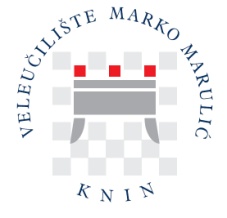                                       PRIJAVAZA SMJEŠTAJ STUDENATA U STUDENTSKI DOM „FRA LUJO MARUN“OSOBNI PODACI STUDENTA - STUDENT POPUNJAVA OBAVEZNOUneseni podaci moraju biti istiniti.  Unošenje neistinitih podataka  sankcionira se isključenjem iz natječaja.Ime i prezime __________________________________________________________________Ime oca/majke _________________________________________________________________Datum i mjesto rođenja __________________________________________________________Spol 		             	M 			Ž   			  (zaokružiti)OIB __________________________________________________________________________X-ica (JMBAG) ________________________________________________________________Mjesto rođenja (mjesto, općina, država) ____________________________________________________________Adresa prebivališta:(poštanski broj, mjesto) _____________________________________________________________________Ulica i kućni broj _______________________________________________________________Kontakt broj telefona / mobitela __________________________________________________E -mail: _______________________________________________________________________Zainteresiran sam za: 							(zaokružiti)Jednokrevetnu sobuDvokrevetnu sobuPrijavu zaprimio:_________________________                                                       _______________________(potpis podnositelja-puno ime i prezime)                                                                    OBRAZAC „A“Prijava broj:             /2023-2024